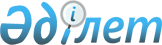 О внесении изменений в решение Бурабайского районного маслихата от 24 декабря 2010 года № С-29/1 "О районном бюджете на 2011-2013 годы"
					
			Утративший силу
			
			
		
					Решение Бурабайского районного маслихата Акмолинской области от 17 августа 2011 года № С-35/1. Зарегистрировано Управлением юстиции Бурабайского района Акмолинской области 22 августа 2011 года № 1-19-208. Утратило силу - решением Бурабайского районного маслихата Акмолинской области от 27 марта 2012 года № 5С-2/8      Сноска. Утратило силу - решением Бурабайского районного маслихата Акмолинской области от 27.03.2012 № 5С-2/8.

      В соответствии с пунктом 5 статьи 104 и пунктом 4 статьи 106 Бюджетного Кодекса Республики Казахстан от 4 декабря 2008 года, статьей 6 Закона Республики Казахстан от 23 января 2001 года «О местном государственном управлении и самоуправлении в Республике Казахстан» Бурабайский районный маслихат РЕШИЛ:



      1. Внести в решение Бурабайского районного маслихата «О районном бюджете на 2011-2013 годы» от 24 декабря 2010 года № С-29/1 (зарегистрировано в реестре государственной регистрации нормативных правовых актов № 1-19-189, опубликовано 20 января 2010 года в районной газете «Бурабай», 20 января 2010 года в районной газете «Луч») следующие изменения:

      пункт 1 изложить в новой редакции:

      «1. Утвердить районный бюджет на 2011-2013 годы согласно приложениям 1, 2 и 3 соответственно, в том числе на 2011 год в следующих объемах:

      1) доходы -5505847,2 тысяч тенге, в том числе:

      налоговые поступления - 1568737,9 тысяч тенге;

      неналоговые поступления -34576,0 тысяч тенге;

      поступления от продажи основного капитала - 684231,3 тысяч тенге;

      поступления трансфертов - 3218302,0 тысяч тенге;

      2) затраты - 5560995,6 тысяч тенге;

      3) чистое бюджетное кредитование -53587,6 тысяч тенге, в том числе:

      бюджетные кредиты - 94002,6 тысяч тенге;

      погашение бюджетных кредитов - 40415,0 тысяч тенге;

      4) сальдо по операциям с финансовыми активами - 0,0 тысяч тенге:

      приобретение финансовых активов - 0,0 тысяч тенге;

      поступления от продажи финансовых активов государства - 0,0 тысяч тенге;

      5) дефицит (профицит) бюджета - - 108736,0 тысяч тенге;

      6) финансирование дефицита (использование профицита) бюджета - 108736,0 тысяч тенге».



      2. Приложения 1, 5 к указанному решению Бурабайского районного маслихата изложить в новой редакции согласно приложениям 1, 2 к настоящему решению.



      3. Настоящее решение вступает в силу со дня государственной регистрации в Департаменте юстиции Акмолинской области и вводится в действия с 1 января 2011 года.      Председатель XXXV (внеочередной)

      сессии районного маслихата                 Р.Махаев      Секретарь

      районного маслихата                        Г.Марченко      «СОГЛАСОВАНО»      Аким Бурабайского района                   В.Балахонцев

Приложение 1 к решению

Бурабайского районного

маслихата от 17 августа

2011 года № С-35/1Приложение 1 к решению

Бурабайского районного

маслихата от 24 декабря

2010 года № С-29/1 Бюджет Бурабайского района на 2011 год

Приложение 2 к решению

Бурабайского районного

маслихата от 17 августа

2011 года № С-35/1Приложение 5 к решению

Бурабайского районного

маслихата от 24 декабря

2010 года № С-29/1 Бюджетные программы города районного значения, поселка,

аульного (сельского) округа на 2011 годпродолжение таблицыпродолжение таблицы
					© 2012. РГП на ПХВ «Институт законодательства и правовой информации Республики Казахстан» Министерства юстиции Республики Казахстан
				КатегорияКатегорияКатегорияКатегорияСуммаКлассКлассКлассСуммаПодклассПодклассСумма123451. Доходы5505847,21НАЛОГОВЫЕ ПОСТУПЛЕНИЯ 1568737,9101Подоходный налог 166866,01012Индивидуальный подоходный налог166866,0103Социальный налог760963,01031Социальный налог760963,0104Налоги на собственность542668,01041Налоги на имущество333397,01041Налог на имущество юридических лиц и индивидуальных предпринимателей327768,01043Земельный налог85736,01044Налог на транспортные средства122000,01045Единый земельный налог1535,01045Единый земельный налог1535,0105Внутренние налоги на товары, работы и услуги84406,91052Акцизы13800,01053Поступления за использование природных и других ресурсов21242,01054Сборы за ведение предпринимательской и профессиональной деятельности41889,91055Налог на игорный бизнес7475,0108Обязательные платежи, взимаемые за совершение юридически значимых действий и(или) выдачу документов уполномоченными на то государственными органами или должностными лицами13834,01081Государственная пошлина13834,02НЕНАЛОГОВЫЕ ПОСТУПЛЕНИЯ34576,0201Доходы от государственной собственности5048,62011Поступления части чистого дохода государственных предприятий432,02015Доходы от аренды имущества, находящегося в государственной собственности4616,02017Вознаграждения по кредитам, выданным из государственного бюджета0,6202Поступления от реализации товаров (работ, услуг) государственными учреждениями, финансируемыми из государственного бюджета185,02021Поступления от реализации товаров (работ, услуг) государственными учреждениями, финансируемыми из государственного бюджета185,02021Поступления от реализации услуг, предоставляемых государственными учреждениями, финансируемыми из местного бюджета185,02031Поступления денег от проведения государственных закупок,организуемых государственными учреждениями,финансируемыми из местного бюджета0,0204Штрафы, пени, санкции, взыскания, налагаемые государственными учреждениями, финансируемыми из государственного бюджета, а также содержащимися и финансируемыми из бюджета (сметы расходов) Национального Банка Республики Казахстан26715,42041Штрафы, пени, санкции, взыскания, налагаемые государственными учреждениями, финансируемыми из государственного бюджета, а также содержащимися и финансируемыми из бюджета (сметы расходов) Национального Банка Республики Казахстан, за исключением поступлений от организаций нефтяного сектора 26715,4206Прочие неналоговые поступления2627,02061Прочие неналоговые поступления2627,03ПОСТУПЛЕНИЯ ОТ ПРОДАЖИ ОСНОВНОГО КАПИТАЛА684231,3301Продажа государственного имущества, закрепленного за государственными учреждениями283300,03011Продажа государственного имущества, закрепленного за государственными учреждениями283300,03011Поступления от продажи имущества, закрепленного за государственными учреждениями, финансируемыми из местного бюджета0,0303Продажа земли и нематериальных активов400931,33031Продажа земли399229,33032Продажа нематериальных активов1702,04ПОСТУПЛЕНИЯ ТРАНСФЕРТОВ3218302,0402Трансферты из вышестоящих органов государственного управления3218302,04022Трансферты из областного бюджета3218302,0Функциональная группаФункциональная группаФункциональная группаФункциональная группаФункциональная группаСуммаФункциональная подгруппаФункциональная подгруппаФункциональная подгруппаФункциональная подгруппаСуммаАдминистратор бюджетных программАдминистратор бюджетных программАдминистратор бюджетных программСуммаПрограммаПрограммаСумма123456II. Затраты5560995,601Государственные услуги общего характера192562,01Представительные, исполнительные и другие органы, выполняющие общие функции государственного управления165775,0112Аппарат маслихата района (города областного значения)12047,0001Услуги по обеспечению деятельности маслихата района (города областного значения)11993,0002Создание информационных систем 54,0122Аппарат акима района (города областного значения)60488,0001Услуги по обеспечению деятельности акима района (города областного значения)54200,0003Капитальные расходы государственных органов6288,0123Аппарат акима района в городе, города районного значения, поселка, аула (села), аульного (сельского) округа93240,0001Услуги по обеспечению деятельности акима района в городе, города районного значения, поселка, аула (села), аульного (сельского) округа93240,02Финансовая деятельность6154,0459Отдел экономики и финансов района (города областного значения)6154,0003Проведение оценки имущества в целях налогооблажения1517,0004Организация работы по выдаче разовых талонов и обеспечение полноты сбора сумм от реализации разовых талонов4637,09Прочие государственные услуги общего характера20633,0459Отдел экономики и финансов района (города областного значения)20633,0001Услуги по реализации государственной политики в области формирования и развития экономической политики, государственного планирования, исполнения бюджета и управления коммунальной собственностью района (города областного значения)20633,002Оборона1495,01Военные нужды1495,0122Аппарат акима района (города областного значения)1495,0005Мероприятия в рамках исполнения всеобщей воинской обязанности1495,003Общественный порядок, безопасность, правовая, судебная, уголовная-

исполнительная деятельность4313,01Правоохранительная деятельность4313,0458Отдел жилищно-

коммунального хозяйства, пассажирского транспорта и автомобильных дорог района (города областного значения)4313,0021Обеспечение безопасности дорожного движения в населенных пунктах4313,04Образование2284928,01Дошкольное воспитание и обучение205544,0464Отдел образования района (города областного значения)205544,0009Обеспечение деятельности организаций дошкольного воспитания и обучения185764,0021Увеличение размера доплаты за квалификационную категорию учителям школ и воспитателям дошкольных организаций образования19780,02Начальное, основное среднее и общее среднее образование2003126,0123Аппарат акима района в городе, города районного значения, поселка, аула (села), аульного (сельского) округа3224,0005Организация бесплатного подвоза учащихся до школы и обратно в аульной (сельской) местности3224,0464Отдел образования района (города областного значения)1999902,0003Общеобразовательное обучение1939092,0006Дополнительное образование для детей 60810,09Прочие услуги в области образования76258,0464Отдел образования района (города областного значения)76258,0001Услуги по реализации государственной политики на местном уровне в области образования 10154,0004Информатизация системы образования в государственных учреждениях образования района (города областного значения)5591,0005Приобретение и доставка учебников, учебно-

методических комплексов для государственных учреждений образования района (города областного значения)13405,0007Проведение школьных олимпиад, внешкольных мероприятий и конкурсов районного (городского) масштаба2380,0015Ежемесячные выплаты денежных средств опекунам (попечителям) на содержание ребенка сироты (детей-сирот), и ребенка (детей), оставшегося без попечения родителей28728,0020Обеспечение оборудованием, программным обеспечением детей-инвалидов, обучающихся на дому16000,006Социальная помощь и социальное обеспечение129544,02Социальная помощь105202,0451Отдел занятости и социальных программ района (города областного значения)105202,0002Программа занятости18004,0005Государственная адресная социальная помощь3737,0006Жилищная помощь5029,0007Социальная помощь отдельным категориям нуждающихся граждан по решениям местных представительных органов9585,0010Материальное обеспечение детей-инвалидов, воспитывающихся и обучающихся на дому1550,0014Оказание социальной помощи нуждающимся гражданам на дому35725,0016Государственные пособия на детей до 18 лет11256,0017Обеспечение нуждающихся инвалидов обязательными гигиеническими средствами и предоставление услуг специалистами жестового языка, индивидуальными помощниками в соответствии с индивидуальной программой реабилитации инвалида10136,0023Обеспечение деятельности центров занятости10180,09Прочие услуги в области социальной помощи и социального обеспечения24342,0451Отдел занятости и социальных программ района (города областного значения)24342,0001Услуги по реализации государственной политики на местном уровне в области обеспечения занятости и реализации социальных программ для населения23582,0011Оплата услуг по зачислению, выплате и доставке пособий и других социальных выплат360,0021Капитальные расходы государственных органов400,007Жилищно-коммунальное хозяйство249224,31Жилищное хозяйство52189,3458Отдел жилищно-

коммунального хозяйства, пассажирского транспорта и автомобильных дорог района (города областного значения)3203,0031Изготовление технических паспортов на объекты кондоминиумов3203,0467Отдел строительства района (города областного значения)48986,3003Строительство жилья0,0004Развитие, обустройство и (или) приобретение инженерно-

коммуникационной инфраструктуры25725,1019Строительство жилья23261,2022Развитие инженерно-

коммуникационной инфраструктуры в рамках Программы занятости 20200,02Коммунальное хозяйство139649,0458Отдел жилищно-

коммунального хозяйства, пассажирского транспорта и автомобильных дорог района (города областного значения)103449,0011Обеспечение бесперебойного снабжения малых городов31550,0012Функционирование системы водоснабжения и водоотведения23899,0026Организация эксплуатации тепловых сетей, находящихся в коммунальной собственности районов (городов областного значения)48000,0467Отдел строительства района (города областного значения)36200,0005Развитие коммунального хозяйства36200,03Благоустройство населенных пунктов57386,0123Аппарат акима района в городе, города районного значения, поселка, аула (села), аульного

(сельского) округа25483,0008Освещение улиц населенных пунктов25339,0009Обеспечение санитарии населенных пунктов144,0011Благоустройство и озеленение населенных пунктов0,0458Отдел жилищно-

коммунального хозяйства, пассажирского транспорта и автомобильных дорог района (города областного значения)31903,0015Освещение улиц в населенных пунктах407,0016Обеспечение санитарии населенных пунктов17247,0017Содержание мест захоронений и захоронение безродных616,0018Благоустройство и озеленение населенных пунктов13633,008Культура, спорт, туризм и информационное пространство122458,01Деятельность в области культуры41888,0455Отдел культуры и развития языков района (города областного значения)41888,0003Поддержка культурно-

досуговой работы41888,02Спорт9435,0465Отдел физической культуры и спорта района (города областного значения)9435,0006Проведение спортивных соревнований на районном (города областного значения) уровне9435,03Информационное пространство55044,0455Отдел культуры и развития языков района (города областного значения)39826,0006Функционирование районных (городских) библиотек32428,0007Развитие государственного языка и других языков народа Казахстана7398,0456Отдел внутренней политики района (города областного значения)15218,0002Услуги по проведению государственной информационной политики через газеты и журналы 10926,0005Услуги по проведению государственной информационной политики через телерадиовещание4292,09Прочие услуги по организации культуры, спорта, туризма и информационного пространства16091,0455Отдел культуры и развития языков района (города областного значения)4340,0001Услуги по реализации государственной политики на местном уровне в области развития языков и культуры4340,0456Отдел внутренней политики района (города областного значения)6672,0001Услуги по реализации государственной политики на местном уровне в области информации, укрепления государственности и формирования социального оптимизма граждан6672,0465Отдел физической культуры и спорта района (города областного значения)5079,0001Услуги по реализации государственной политики на местном уровне в сфере физической культуры и спорта4900,0004Капитальные расходы государственных органов179,009Топливно-энергетический комплекс и недропользование1986992,99Прочие услуги в области топливно-энергетического комплекса и недропользования1986992,9467Отдел строительства района (города областного значения)1986992,9009Развитие теплоэнергетической системы1986992,910Сельское, водное, лесное, рыбное хозяйство, особо охраняемые природные территории, охрана окружающей среды и животного мира, земельные отношения.314288,41Сельское хозяйство18248,4459Отдел экономики и финансов района (города областного значения)4109,4099Реализация мер социальной поддержки специалистов социальной сферы сельских населенных пунктов за счет целевого трансферта из республиканского бюджета4109,4462Отдел сельского хозяйства района (города областного значения)7994,0001Услуги по реализации государственной политики на местном уровне в сфере сельского хозяйства7994,0473Отдел ветеринарии района (города областного значения)6145,0001Услуги по реализации государственной политики на местном уровне в сфере ветеринарии5945,0003Материально-техническое оснащение государственных органов200,02Водное хозяйство264500,0467Отдел строительства района (города областного значения)264500,0012Развитие объектов водного хозяйства264500,06Земельные отношения18182,0463Отдел земельных отношений района (города областного значения)18182,0001Услуги по реализации государственной политики в области регулирования земельных отношений на территории района (города областного значения)9262,0004Организация работ по зонированию земель8420,0006Землеустройство, проводимое при установлении границ городов районного значения, районов в городе, поселков аулов (сел), аульных (сельских) округов500,09Прочие услуги в области сельского, водного, лесного, рыбного хозяйства, охраны окружающей среды и земельных отношений13358,0473Отдел ветеринарии района (города областного значения)13358,0011Проведение противоэпизоотических мероприятий13358,011Промышленность, архитектурная, градостроительная и строительная деятельность39563,02Архитектурная, градостроительная и строительная деятельность39563,0467Отдел строительства района (города областного значения)6628,0001Услуги по реализации государственной политики на местном уровне в области строительства6628,0468Отдел архитектуры и градостроительства района (города областного значения)32935,0001Услуги по реализации государственной политики в области архитектуры и градостроительства на местном уровне 7819,0003Разработка схем градостроительного развития территории района и генеральных планов населенных пунктов25116,012Транспорт и коммуникации157660,01Автомобильный транспорт157660,0458Отдел жилищно-

коммунального хозяйства, пассажирского транспорта и автомобильных дорог района (города областного значения)157660,0022Развитие транспортной инфраструктуры45160,0023Обеспечение функционирования автомобильных дорог112500,013Прочие51124,03Поддержка предпринимательской деятельности и защита конкуренции6998,0469Отдел предпринимательства района (города областного значения)6998,0001Услуги по реализации государственной политики на местном уровне в области развития предпринимательства и промышленности 6998,09Прочие44126,0458Отдел жилищно-

коммунального хозяйства, пассажирского транспорта и автомобильных дорог района (города областного значения)10126,0001Услуги по реализации государственной политики на местном уровне в области жилищно-

коммунального хозяйства, пассажирского транспорта и автомобильных дорог 10126,0459Отдел экономики и финансов района (города областного значения)34000,0012Резерв местного исполнительного органа района (города областного значения)34000,0023Оказание содействия экономическому развитию регионов и системы расселения населения в рамках программы «Развитие регионов"0,014Обслуживание долга5376,101Обслуживание долга5376,1459Отдел экономики и финансов района (города областного значения)5376,1021Обслуживание долга местных исполнительных органов по выплате вознаграждений и иных платежей по займам из областного бюджета5376,115Трансферты21466,91Трансферты21466,9459Отдел экономики и финансов района (города областного значения)21466,9006Возврат неиспользованных (недоиспользованных) целевых трансфертов21466,9III. Чистое бюджетное кредитование53587,6Бюджетные кредиты94002,67Жилищно-коммунальное хозяйство65515,01Жилищное хозяйство65515,0467Отдел строительства района (города областного значения)65515,0003Строительство и (или) приобретение жилья государственного коммунального жилищного фонда65515,010Сельское, водное, лесное, рыбное хозяйство, особо охраняемые природные территории, охрана окружающей среды и животного мира, земельные отношения.28487,61Сельское хозяйство28487,6459Отдел экономики и финансов района (города областного значения)28487,6018Бюджетные кредиты для реализации мер социальной поддержки специалистов социальной сферы сельских населенных пунктов28487,65Погашение бюджетных кредитов40415,001Погашение бюджетных кредитов40415,01Погашение бюджетных кредитов выданных из государственного бюджета40415,011Погашение бюджетных кредитов выданных из местного бюджета до 2005 года юридическим лицам40000,013Погашение бюджетных кредитов, выданных из местного бюджета физическим лицам415,0IV. Сальдо по операциям с финансовыми активами 0,0V. Дефицит бюджета -108736,0VI. Финансирование дефицита бюджета108736,07Поступление займов93111,001Внутренние государственные займы93111,02Договоры займа93111,03Займы, получаемые местным исполнительным органом района (города областного значения)93111,016Погашение займов283715,001Погашение займов283715,0459Отдел экономики и финансов района (города областного значения)283715,0005Погашение долга местного исполнительного органа перед вышестоящим бюджетом283715,08Используемые остатки бюджетных средств299340,01Свободные остатки бюджетных средств299340,0Функциональная группаФункциональная группаФункциональная группаФункциональная группаФункциональная группаВсего суммаФункциональная подгруппаФункциональная подгруппаФункциональная подгруппаФункциональная подгруппаВсего суммаАдминистратор бюджетных программАдминистратор бюджетных программАдминистратор бюджетных программВсего суммаПрограммаПрограммаВсего сумма1234561Государственные услуги общего характера9324001Представительные, исполнительные и другие органы, выполняющие общие функции государственного управления93240123Аппарат акима района в городе, города районного значения, поселка, аула (села), аульного (сельского) округа93240001Услуги по обеспечению деятельности акима района в городе, города районного значения, поселка, аула (села), аульного (сельского) округа932404Образование322402Начальное, основное среднее и общее среднее образование3224123Аппарат акима района в городе, города районного значения, поселка, аула (села), аульного (сельского) округа3224005Организация бесплатного подвоза учащихся до школы и обратно в аульной (сельской) местности32247Жилищно-коммунальное хозяйство2548303Благоустройство населенных пунктов25483123Аппарат акима района в городе, города районного значения, поселка, аула (села), аульного (сельского) округа25483008Освещение улиц населенных пунктов25339009Обеспечение санитарии населенных пунктов144в том числев том числев том числев том числев том числев том числеАппа

рат

акима

горо

да

Щучин

скАппа

рат

акима

посел

ка

Бура

байАблай

ханов

ский

сель

ский

округВеденов

ский

сель

ский

округЗелено

бор

ский

сель

ский

округЗлато

поль

ский

сель

ский

округ789101112127448679656568938793693012744867965656893879369301274486796565689387936930127448679656568938793693000099000000990000009900099020577261416161616205772614161616162057726141616161620577261416161616Кене

сарин

ский

сель

ский

округКатар

коль

ский

сель

ский

округаульный

округ

Атаме

кенНаурыз

баев

ский

сель

ский

округУрум

кай

ский

сель

ский

округУспено

-Юрьев

ский

сель

ский

округ131415161718723775616966674364637666723775616966674364637666723775616966674364637666723775616966674364637666454071201068045407120106804540712010680454712106821691616111602169161611160216916161116021482116161116